COMMUNAUTÉ DE LAÏCSExpression de toutes formes de communauté qui comprend des laïques et/ou laïcs qui partagent le charisme mariste pour le vivre ensemble et le promouvoir. Bien qu’ayant le nom de « fraternité », le Mouvement Champagnat de la Famille Mariste est celui qui a initié cette expérience de communautés de laïcs dans l’Institut, communautés formées de laïcs qui ont choisi l’option de vivre leur vocation selon la spiritualité de Marcellin Champagnat : c’est ce qui fait l’unité de base du Mouvement.La communauté de laïcs est un milieu pour partager et aviver les idéaux maristes. Dans cette communauté, chaque membre devient responsable de l’esprit communautaire et s’efforce de vivre le même esprit de famille laissé par Champagnat. Comme dans les premières communautés chrétiennes, les membres partagent les richesses humaines et spirituelles et, y compris quand le Seigneur les y invite, les biens matériels.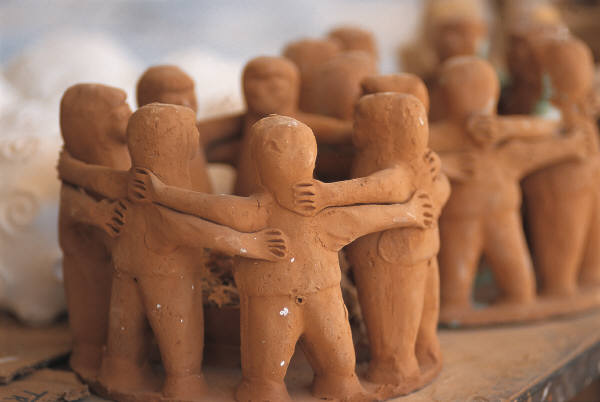 Dans certains milieux de l’Institut, ces communautés de laïcs sont nées à partir du besoin de poursuivre un processus de discernement et de croissance dans la vocation de laïcs maristes en partageant leurs démarches et leurs soucis vocationnels avec les membres de la communauté. Dans ce processus, la communauté apparaît comme un milieu de discernement de l’appel de Dieu, comme un milieu de prière, de formation, d’accompagnement, de soutien face aux responsabilités qu’engendre la vie. La spiritualité mariste s’approfondit dans la communauté, la formation conjointe s’intensifie et la dimension apostolique et missionnaire au service de l’Église s’y développe progressivement. On passe d’une démarche individuelle de vivre la foi à une suite de Jésus en communauté.La communauté de laïcs tire ses caractéristiques de tout le groupe qui veut faire une démarche de maturation chrétienne et mariste. Elle élabore son projet de vie. Elle fixe la fréquence des rencontres. Elle célèbre les événements de la famille. Elle partage les responsabilités. Elle vit les temps forts de spiritualité. Elle se joint à la communauté des frères. Elle développe des expériences de mission.